Undervisningsbeskrivelse 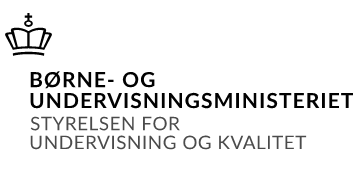 Oversigt over gennemførte undervisningsforløb i fagetBeskrivelse af det enkelte undervisningsforløb Nb! Et skema for hvert forløbTerminMaj-juni, 2022/23InstitutionDet Blå Gymnasium - VardeUddannelseHHXFag og niveauKulturforståelse BLærer(e)Jake M. H. PedersenHoldHHX3B2Forløb 1Intro, Teori og KultursammenligningerForløb 2Krop og ModeForløb 3IndienForløb 4Død og overgangsritualerForløb 5Forbrug og identitetForløb 6HøflighedForløb 7FællesskaberForløb 1Intro, Teori og KultursammenligningerForløbets indhold og fokusEn introduktion til faget og dets indhold med fokus på blinde vinkler, begrebsbrug og kulturelle sammenligningspunkter. I forløbet blev der foretaget kultursammenligninger via Hofstedes kulturdimensioner samt i forbindelse med en studietur til New York.Centrale problemstillinger:Hvad er kulturforståelse?Hvordan bruger man kulturforståelse?Hvordan kan der være forskel på kulturer? (/Hvordan kommer kulturforskelle til udtryk?)Faglige målIdentificere, beskrive og analysere forskellige kulturelle udtrykRedegøre for og anvende forskellige kulturbegreber og –teorier og anvende kulturteoriernes metoder i konkrete sammenhængeReflektere over egne og andres værdier som resultat af en kulturel og historisk procesForetage tematiske sammenligninger på tværs af kulturerPræsentere og forklare kulturanalytiske problemstillinger med udgangspunkt i eget og andres materialeFormulere egne handlemuligheder på baggrund af en kulturel udviklingForetage kulturanalyser inden for nærmere afgrænsede problemfelterRedegøre for problemstillinger i tilknytning til interkulturel kommunikationForklare kompleksiteten i interaktion mellem kulturerBehandle problemstillinger i samspil med andre fag; til dels samfundfagDemonstrere viden om fagets identitet og metoder.Kernestofkulturelle udtryksformer i tid og rumteorier om kultur og identitetkulturmøderkultursammenligning, synkront og diakrontikke-vestlig kulturdet nationale og det globalekulturelle undersøgelsesmetoder og problemorienteret kulturanalyseforskellige integrationsformerAnvendt materiale.Iben Jensen – KulturbegreberHofstede insightsVestergaard, Gunvor. KulturNU – Kulturmøder, Ungdomskultur og Integration. Systime (2017) https://kulturnu.systime.dk/index.php?id=frontpageHjernemadsen i Japanhttps://www.dr.dk/drtv/episode/hjernemadsen-i-japan_-hoeflighed_89833Artikel - Lovliggør søskende sexhttps://jyllands-posten.dk/indland/ECE4897615/pernille-skipper-det-er-ikke-statens-opgave-at-blande-sig-i-hvem-der-skal-have-boern-med-hvem/Artikel - Derfor er Afrika homofobiens højborghttps://www.information.dk/udland/2014/02/derfor-afrika-homofobiens-hoejborgArtikel - Vi er blevet en flok gniere, der tæller hvert et minuthttps://politiken.dk/debat/art5612739/Vi-er-blevet-en-flok-gniere-der-t%C3%A6ller-hvert-et-minut ca. 15% undervisningstidArbejdsformerForløbet har været kørt delvist virtuelt grundet Corona.Forløbet er primært bygget op omkring kulturforståelsesteori og kulturelle forskelle. De første moduler har haft til hensigt at introducerer elever for teori og tilgange, senere hen har vi vendt tilbage til forløbet ved at inddrage nye kulturelle aspekter. Der har i forløbet været en semistruktureret fremlæggelse i form af en landesammenligning med inddragelse af Hofstedes kulturdimensioner. I resten af forløbet har der været induktive og deduktive tilgange til introduktion af nye kulturelle aspekter og begreber. Klassens kultursammenligning af DK og USA har også været en del af forløbet. I denne fremlæggelse er der brugt eget empiri i form af spørgeskemaundersøgelser.Forløb 2Krop og Mode Forløbets indhold og fokusVi har i forløbet arbejdet med mode som kulturelle udtryk og mode som kulturel kommunikation. Der er blevet arbejdet med at se mode og skønhed i sin egen kontekst ved at anlægge et kulturrelativistisk syn på fænomenet. Der er ligeledes blevet arbejdet med at blive opmærksomme på vores egne etnocentriske synsvinkler på etableret normer i samfundet.Der er i forløbet primært brugt Bourdieus Kapitalformer, social konstruktivisme og Bouchets SamfundsformerCentrale problemstillinger:Hvordan kan synet på krop og mode variere?Hvad er mode et udtryk for?Hvilke kulturelle mekanismer ligger bagved begrebet mode?Faglige målIdentificere, beskrive og analysere forskellige kulturelle udtrykRedegøre for og anvende forskellige kulturbegreber og –teorier og anvende kulturteoriernes metoder i konkrete sammenhængeReflektere over egne og andres værdier som resultat af en kulturel og historisk procesForetage tematiske sammenligninger på tværs af kulturerFormulere egne handlemuligheder på baggrund af en kulturel udviklingForetage kulturanalyser inden for nærmere afgrænsede problemfelterDemonstrere viden om fagets identitet og metoder.Kernestofkulturelle udtryksformer i tid og rumteorier om kultur og identitetkultursammenligning, synkront og diakrontikke-vestlig kulturdet nationale og det globaleinteraktion og kommunikation inden for og på tværs af kulturer, herunder mediekulturidentitetsdannelse som resultat af en kulturel og historisk procesetik og moralAnvendt materiale.Diverse billeder af skønhed fra forskellige kulturer, bl.a.: Kina, Sudan, Maori, Papua Ny Guinea, men også fra vestlig kultur som Doves Campaign for Real BeautyKlassebilleder fra forskellig årtierArtikel - Synet på kroppen i verdens religioner - https://www.religion.dk/viden/synet-p%C3%A5-kroppen-i-verdens-religionerSpeciale om Mode: Ryttergaard, Caspar: Subkulturer og Mode, pp. 24-28, Aalborg Universitet (2008)Læreroplæg om:Pierre Bourdieu: KapitalformerPierre Bourdieu: SocialkapitalBouchet:Winding, Jørgen. Basissamf.dk. ”Samfundsudvikling og socialisering”
http://basissamf.systime.dk/index.php?id=127Modens udvikling gennem tid ”Din kulturhistorie”s. 224-232 (tøj og mode i slut-1800)
s. 258-261 (tøj og mode i 20erne+30erne)Video om skønhedsidealer: https://www.youtube.com/watch?v=y4ipUdS8Td4Eksempel på Veksling af Symbolsk kapital (økonomisk  Kulturel) https://www.youtube.com/watch?v=SSJ29b2nAoMDokumentar DR.DK: Mænd med styr på stilen. S1E1 – Peter FalktoftTeenageren og mode 
https://danmarkshistorien.dk/leksikon-og-kilder/vis/materiale/teenagere-i-efterkrigstiden-mode-og-identitet/ Danmarkshistorien: ungdomsoprør og kulturliv i 1960erne
https://danmarkshistorien.dk/perioder/kold-krig-og-velfaerdsstat-1945-1973/ungdomsoproer-og-kulturliv-i-1960erne/Mode træk:https://tidenssamling.dk/viden-om-tiden/mode-20-aarhundrede/mode-i-1970erne/https://tidenssamling.dk/viden-om-tiden/mode-20-aarhundrede/mode-i-1980erne/https://tidenssamling.dk/viden-om-tiden/mode-20-aarhundrede/mode-i-1990erne/Artikel - LIDL’s Limited Edition Sneakers Sell for $6,700 on eBayArtikel - Lidls hypede sko tager nu også Danmark med storm: 'For mig handler det her slet ikke om mode'Artikel: Unge klæder sig på for fællesskabet
https://videnskab.dk/kultur-samfund/unge-klaeder-sig-pa-faellesskabetca. 15% undervisningstidArbejdsformerForløbet har været kørt delvist virtuelt grundet Corona.I forløbet er der primært arbejdet efter en deduktiv tilgang. Der har i starten været fokus på at forstå mode som fænomen og begreb, og derefter at undersøge moden i et diakront perspektiv. Herefter er Bourdieus kapitalformer bragt i spil for at undersøge moden i et nutidigt perspektiv og forklare hype-tendenser, som eksempelvis Lidls kollektioner. Forløbet har primært været klasseundervisning.Forløb 3Død og overgangsritualer Forløbets indhold og fokusForløbets fokus har været overgangsritualer, først i forbindelse med vores forhold til døden som begreb, og derefter som kulturelle markeringer. Der er i forløbet anvendt TMT (Terror mangagement Theory) der forklarer dødsangst og de psykologiske mekanismer forbundet hertil og Arnold van Genneps Ritualanalysemodel. Formålet har været at belyse hvilke kulturelle strukturer samfund har bygget op, deres udtryk og hvilket formål de har en kultur. Tidsmæssigt har forløbet haft ca. 50% af tiden fordelt på døden, og ca. 50% af tiden på overgangsritualer generelt. Centrale problemstillinger:Hvordan forholder vi os til døden?Hvordan markeres kulturelle overgange i kulturer? Og hvilke fællestræk har de?Hvordan varierer forholdet til døden på tværs af kulturer og hvad ligger til grund for dettes?Faglige målIdentificere, beskrive og analysere forskellige kulturelle udtrykRedegøre for og anvende forskellige kulturbegreber og –teorier og anvende kulturteoriernes metoder i konkrete sammenhængeReflektere over egne og andres værdier som resultat af en kulturel og historisk procesForetage tematiske sammenligninger på tværs af kulturerFormulere egne handlemuligheder på baggrund af en kulturel udviklingForetage kulturanalyser inden for nærmere afgrænsede problemfelterForklare kompleksiteten i interaktion mellem kulturerBehandle problemstillinger i samspil med andre fag; særligt AfsætningDemonstrere viden om fagets identitet og metoder.Kernestofkulturelle udtryksformer i tid og rumteorier om kultur og identitetinteraktion og kommunikation inden for og på tværs af kulturer, herunder mediekulturkulturelle undersøgelsesmetoder og problemorienteret kulturanalyseidentitetsdannelse som resultat af en kulturel og historisk procesetik og moralAnvendt materiale.Former for udødelighed:Narrative:Troy – achilleus and motherhttps://www.youtube.com/watch?v=_Iop0uDc9Qs Ghost:Ghost moviehttps://www.youtube.com/watch?v=ZoEwR9_Sy_MMedicin:Hoved transplantationhttps://www.youtube.com/watch?v=1IJ7ZBGSykA eller:https://www.etik.dk/udland/laege-vil-operere-menneskehoved-paa-en-anden-krop Resurrection:The walking dead scene – netflixhttps://www.youtube.com/watch?v=MB3inHJO2FM Technologyhttps://www.youtube.com/watch?v=2DWnvx1NYUA Artikel – ”Når vi tænker på døden, bliver vi mindre tolerante ... og køber flere fladskærme og dyrker kedeligere sex”https://www.zetland.dk/historie/sOPVn39B-ae2KvJdE-e5c9eArtikel – ”Dødens rolle i livet – Terror kontrol”https://skeleton-man.com/da/2021/06/02/doedens-rolle-i-livet/Kronik – ”Hvis Vi Aldrig Skulle Dø”https://www.information.dk/debat/1998/01/aldrig-doeDR.dk Dokumentar – ”Gennemsnitlig Død” S1E3https://www.dr.dk/drtv/se/gennemsnitlig-doed_-doedsangst_131143Artikel: ”Danskere mangler fælles rammer for at mindes de døde”
https://www.kristeligt-dagblad.dk/kirke-tro/danskerne-mangler-faelles-rammer-mindesArtikel: Hviid, Michael ”Vi har ikke lært at dø”https://edu.au.dk/fileadmin/www.dpu.dk/aktuelt/magasinetasterisk/udenforhierarki/nr32december2006/061201110034-amp-type-doc.pdf Døden i Mexico:Artikel: ”De Dødes Dag er en livsbekræftende fest”https://www.religion.dk/de-dodes-dagLæreroplæg om Arnold van Genneps Ritual analysemodelØvelse i overgangsritualer:Bar Mitzvah: https://www.youtube.com/watch?v=Yx5bYvMkvRIIndisk bryllup: https://www.youtube.com/watch?v=4RIRvw9fRXIMasai Omskæringsritual: https://video-alexanderstreet-bc.orc.scoolaid.net/watch/making-maasai-men-growing-courage-toward-circumcision Barn-til-Voksen ritualer: https://www.globalcitizen.org/en/content/13-amazing-coming-of-age-traditions-from-around-th/Novelle: Jack London – The Law of LifeDel 1: https://learningenglish.voanews.com/a/the-law-of-life-by-jack-london-part-one/4656578.htmlDel 2: https://learningenglish.voanews.com/a/the-law-of-life-by-jack-london-part-two/4656580.htmlFilm: Cococa. 15% undervisningstidArbejdsformerForløbet startede med en baggrund for halloween (og forbindelsen til efterlivet) og fortsatte med en teoretisk ramme for religionens funktion ift. vores dødsangst. Herefter undersøgte vi den danske kulturs forhold til døden. Med introduktionen af Genneps overgangsritualmodel kunne vi undersøge flere forskellige former for overgange i forskellige kulturer, herunder brylluper, omskæringer og begravelser. Med en forståelse for den struktur og tryghed, som ritualer giver os mennesker i ’farlige’ situationer, har vi en større forståelse for traditioners ydre handlinger og indre meninger. Vi vendte tilbage til døden som emne ved at kigge på andre kulturers forhold til døden og en komparativ analyse mellem Danmark og Mexicos forhold til døden.Der er i forløbet blevet eksperimenteret med 360 graders videoer fra forskellige ritualerForløb 4Indien Forløbets indhold og fokusForløbets fokus har været i den mere praktiske ende hvor vi har afklaret kulturelle udtryk fra Indien. Der har i høj grad været fokus på kastesystemet og værdierne der ligger til grund for det.Faglige målIdentificere, beskrive og analysere forskellige kulturelle udtrykRedegøre for og anvende forskellige kulturbegreber og –teorier og anvende kulturteoriernes metoder i konkrete sammenhængeReflektere over egne og andres værdier som resultat af en kulturel og historisk procesForetage tematiske sammenligninger på tværs af kulturerFormulere egne handlemuligheder på baggrund af en kulturel udviklingForetage kulturanalyser inden for nærmere afgrænsede problemfelterRedegøre for problemstillinger i tilknytning til interkulturel kommunikationBehandle problemstillinger i samspil med andre fag; særligt EngelskDemonstrere viden om fagets identitet og metoder.Kernestofteorier om kultur og identitetikke-vestlig kulturetik og moralAnvendt materiale.Artikel: Kastesystemet i hinduismehttps://www.religion.dk/hinduisme/kastesystemet-hinduismeWelcome to Indiahttp://www.dailymotion.com/video/x14ycnh_welcome-to-india-episode-1_shortfilmsDR.dk - KasteløseVerdens værste jobhttps://www.dr.dk/undervisning/samfundsfag/verdens-vaerste-jobFødt til prostitutionhttps://www.dr.dk/undervisning/samfundsfag/foedt-til-prostitution Gift med gud, brugt af mændhttps://www.dr.dk/undervisning/samfundsfag/gift-med-gud-brugt-af-maend Gældsslavernehttps://www.dr.dk/undervisning/samfundsfag/gaeldsslaverne Kastevold i Indienhttps://www.dr.dk/undervisning/samfundsfag/kastevold-i-indien Hofstede cultural insights – Indiahttps://www.hofstede-insights.com/country-comparison-tool?countries=denmark%2CindiaArtikel – ”Voldtægter og mord på kasteløse indiske piger bliver brugt til at forstærke sociale hierarkier”https://www.information.dk/udland/2020/09/voldtaegter-mord-paa-kasteloese-indiske-piger-brugt-forstaerke-sociale-hierarkier Ca. 10% undervisningstidArbejdsformerIndiensforløbet har været det korteste forløb med et snævert fokus på primært kastesystemet og indiske/hinduistiske værdier.Der er primært blevet arbejdet i grupper og med videomateriale for at få et mere levende indtryk af kulturen, uden at kunne rejse dertil, eller som kan opnås gennem tekster.Forløb 5Forbrug og identitet Forløbets indhold og fokusForløbet har haft fokus på samspillet mellem forbrug og identitetsdannelse og identitetsdannelse i det senmoderne samfund i kontrast til det traditionelle samfund. Der har været tydelige overlap med afsætning i forløbet uden at det har været et formaliseret samarbejde.Problemstillinger:Hvad kendetegner de forskellige samfundsformer?Hvad kendetegner identitetsdannelse i det senmoderne samfund, og hvordan er det forskelligt fra identitetsdannelse tidligere?Hvordan benytter virksomheder disse tendenser om identitetsdannelse i deres strategier?Faglige målIdentificere, beskrive og analysere forskellige kulturelle udtrykRedegøre for og anvende forskellige kulturbegreber og –teorier og anvende kulturteoriernes metoder i konkrete sammenhængeReflektere over egne og andres værdier som resultat af en kulturel og historisk procesPræsentere og forklare kulturanalytiske problemstillinger med udgangspunkt i eget og andres materialeFormulere egne handlemuligheder på baggrund af en kulturel udviklingForetage kulturanalyser inden for nærmere afgrænsede problemfelterForklare kompleksiteten i interaktion mellem kulturerBehandle problemstillinger i samspil med andre fag; særligt afsætningDemonstrere viden om fagets identitet og metoder.Kernestofkulturelle udtryksformer i tid og rumteorier om kultur og identitetinteraktion og kommunikation inden for og på tværs af kulturer, herunder mediekulturkulturelle undersøgelsesmetoder og problemorienteret kulturanalyseidentitetsdannelse som resultat af en kulturel og historisk procesAnvendt materiale.Læreroplæg:15,000 års historie på 20 minsSamfundsudvikling og socialiseringhttp://basissamf.systime.dk/index.php?id=127Kultur på arbejde - Kapitel 1.3Kultur på arbejde 8.0https://culture.systime.dk/index.php?id=237Kultur på arbejde 8.1https://culture.systime.dk/index.php?id=238Neostammerhttps://culture.systime.dk/index.php?id=316Kultur på arbejde 8.2https://culture.systime.dk/index.php?id=240Kultur på arbejde 8.3https://culture.systime.dk/index.php?id=241https://culture.systime.dk/index.php?id=317Kultur på arbejde 8.4https://culture.systime.dk/index.php?id=243https://culture.systime.dk/index.php?id=318https://culture.systime.dk/index.php?id=319 Senmoderne sang:MIKA – Grace Kellyhttps://www.youtube.com/watch?v=0CGVgAYJyjkMoulvad, Cornelius, Rask, Kasper Helmgaard og Ellermann, Pernille Botnen: ”Forbrugets betydning for identitetskonstruktion” s. 39-58.ca. 15% undervisningstidArbejdsformerForløbet er startet med nogle moduler klassisk taleundervisning med fokus på at afklare tendenser i det senmoderne samfund. Herefter blev sammenhængen mellem identitetsdannelse og forbrug undersøgt med inddragelse af feltarbejde i selvvalgte butikker. Som afslutning på forløbet skulle elever lave en skarp pitch af deres eget produkt der skulle inddrage begreber, dynamikker og teoretisk grundlag i markedsføring af dette produkt.Forløb 6Høflighed Forløbets indhold og fokusForløbet har haft fokus på at afklare sociale konstruktioner i samfundet og de ubevidste overleveringer af kultur på tværs af generationer. Der er i forløbet lagt særlig vægt på at teoretiserer høflighedskultur for at klargøre de indlærte og ubeviste overvejelser vi gør os som deltagere i samfundet. Centrale problemstillinger:Hvorfor er vi høflige?Hvordan har høflighed ændret sig gennem tiden?Hvilke overvejelser ligger bag dagligdagshøflighed, og hvordan kan vi spore dem i sproget?Faglige målIdentificere, beskrive og analysere forskellige kulturelle udtrykRedegøre for og anvende forskellige kulturbegreber og –teorier og anvende kulturteoriernes metoder i konkrete sammenhængeReflektere over egne og andres værdier som resultat af en kulturel og historisk procesForetage tematiske sammenligninger på tværs af kulturerFormulere egne handlemuligheder på baggrund af en kulturel udviklingForetage kulturanalyser inden for nærmere afgrænsede problemfelterRedegøre for problemstillinger i tilknytning til interkulturel kommunikationForklare kompleksiteten i interaktion mellem kulturerBehandle problemstillinger i samspil med andre fag; særligt DanskDemonstrere viden om fagets identitet og metoder.Kernestofkulturelle udtryksformer i tid og rumteorier om kultur og identitetkulturmøderkultursammenligning, synkront og diakrontinteraktion og kommunikation inden for og på tværs af kulturer, herunder mediekulturkulturelle undersøgelsesmetoder og problemorienteret kulturanalyseidentitetsdannelse som resultat af en kulturel og historisk procesetik og moralAnvendt materiale.Faktalink: Takt og tone, dengang og nu
http://www.faktalink.dk/titelliste/takt-og-tone-dengang-og-nu/hele-faktalinket-om-takt-og-tone-dengang-og-nu Video:Klovn med fokus på dårlig facewok: https://www.youtube.com/watch?v=wc8vASy53gA Artikler om nationale høflighedskulturer”Derfor bestemmer du ikke selv, om du vil være høflig”Diskret som en danskerHøflighed betaler sig. http://www.mynewsdesk.com/dk/news/hoeflighed-betaler-sig-40800Aamund, Asger: https://www.bt.dk/fra-editorial/asger-aamund-vi-er-blevet-uhoeflige-nogen-fordi-de-aldrig-har-laert-hvad Børns høflighed:Børnespejlet (1568)Emma Gad om børn: http://www.emmagad.dk/takt-og-tone/boernene.htmlFace og Facework i teorietisk og praktisk sammenhæng:Smalltalk: https://psykveje.systime.dk/?id=5446Facework: https://psykveje.systime.dk/?id=5689 Facework og rolledistancen: https://eksistentialismeidansk.systime.dk/?id=230&L=0TEDtalk med Lynne Murphy: https://www.youtube.com/watch?v=Jbu-eMcEF3sLæreroplæg om Høflighed på formelPodcast:Episode 04: Om høflighed, kærlighed og den perfekte partner: https://podcasts.apple.com/dk/podcast/emma-gad-for-evigt/id1438713701 Teori:Teori: Goffman -facework og Facebegrebet, herunder et gruppeprojekt fra Aau – www.kortlink.dk/2ksfx s. 26-31Teori: Socialisationsformer http://basissamf.systime.dk/index.php?id=127Benedict Anderson: forestillet fællesskaberTeori: Halls kulturparametre, herunder læreroplæg om hans kulturparametre på baggrund af Kapitel 5 i Asklund, Kasper ”Kultur på Arbejde” https://culture.systime.dk/?id=157 Film/serie/videoer:S1E1 af Afterlife på Netflix, med fokus på høflighedNB: videoen fra undervisning er siden blevet fjernet pga. krænkelser af ophavsretBlachman er uhøflig: https://www.youtube.com/watch?v=ivZSUyMI2wsSofie Linde skælder ud: https://ekstrabladet.dk/underholdning/filmogtv/skaelder-ud-paa-voksne-jeg-er-saa-tonsertraet-af-det/9373689ca. 15% undervisningstidArbejdsformerI forløbet er der anlagt både en diakron og synkron komparativ tilgang, og elevernes grænser for almindelig adfærd er blevet testet gennem forløbet i en form for ubevist, selvrefleksivt feltarbejde. Der er anvendt end deduktiv tilgang i arbejdet med høflighedsteori. Forløb 7Fællesskaber Forløbets indhold og fokusFællesskabsforløbet har haft fokus på forskellige fællesskaber i form af subkulturer og særligt samspillet mellem minoriteter og majoriteten og deres indbyrdes forhold, herunder integrationsformer.I forløbet har der været fokus på fællesskabers formål og dynamikker i fællesskaber. Der er foretaget feltarbejde mhp. At afklare hvorvidt supporterkultur er at betragte som religion i det senmoderne samfund.Centrale problemstillinger:Hvilket formål udfylder fællesskaber for individet?Hvordan fungerer autoritet i fællesskaber?Er supporterkultur at sammenligne med religion i det senmoderne samfund?Faglige målIdentificere, beskrive og analysere forskellige kulturelle udtrykRedegøre for og anvende forskellige kulturbegreber og –teorier og anvende kulturteoriernes metoder i konkrete sammenhængeReflektere over egne og andres værdier som resultat af en kulturel og historisk procesForetage tematiske sammenligninger på tværs af kulturerPræsentere og forklare kulturanalytiske problemstillinger med udgangspunkt i eget og andres materialeFormulere egne handlemuligheder på baggrund af en kulturel udviklingForetage kulturanalyser inden for nærmere afgrænsede problemfelterRedegøre for problemstillinger i tilknytning til interkulturel kommunikationForklare kompleksiteten i interaktion mellem kulturerDemonstrere viden om fagets identitet og metoder.Kernestofkulturelle udtryksformer i tid og rumteorier om kultur og identitetkulturmøderkultursammenligning, synkront og diakrontinteraktion og kommunikation inden for og på tværs af kulturer, herunder mediekulturkulturelle undersøgelsesmetoder og problemorienteret kulturanalyseforskellige integrationsformermajoriteter og minoriteteridentitetsdannelse som resultat af en kulturel og historisk procesAnvendt materiale.Læreroplæg:Om Fællesskaber genereltBenedict Anderson: Forestillede FællesskaberDet senmoderne SamfundVideoer:Ed Wardle, Alone in the Wild: https://www.youtube.com/watch?v=xugVC41uHbs&list=PLC8DD50AA7DE33DE7&index=1Diverse Videoer fra Scientology Afhopper: https://www.youtube.com/@robertdam1964/videosFilm: Green Street HooliganTekster:De store fortællinger er væk: https://friellerfortabt.ibog.forlagetcolumbus.dk/?id=161Maffesoli – Aftraditionalisering eller retraditionalisering: https://friellerfortabt.ibog.forlagetcolumbus.dk/?id=162 Speciale – Gud er Gul og Blå, særligt s. 45-53: https://www.yumpu.com/da/document/view/18468633/indholdsfortegnelse-brndby-support Artikel: Ud og se – Fodbold Fan!Eksempler på hyldestadfærd blandt supporterkulturen https://3point.dk/nyheder/video-brondbys-spillere-og-fans-fejrede-sejren-over-fcmhttps://www.facebook.com/supervestegnen/ http://www.brondbysange.dk/  ca. 15% undervisningstidArbejdsformerSom det sidste forløb har forløbet også været præget af meget selvstændighed. Eleverne er blevet præsenteret for diverse dynamikker og teorier der er relevante for fællesskaber og derefter har klassen selv skulle formulere kendetegn på religion og deres egen religionsdefinition. Der er blevet foretaget feltarbejde på MCH Arena til en FCM-BIF fodboldkamp med fokus på supporterkulturs adfærd og udtryk. Dette blev senere fremlagt på klassen.